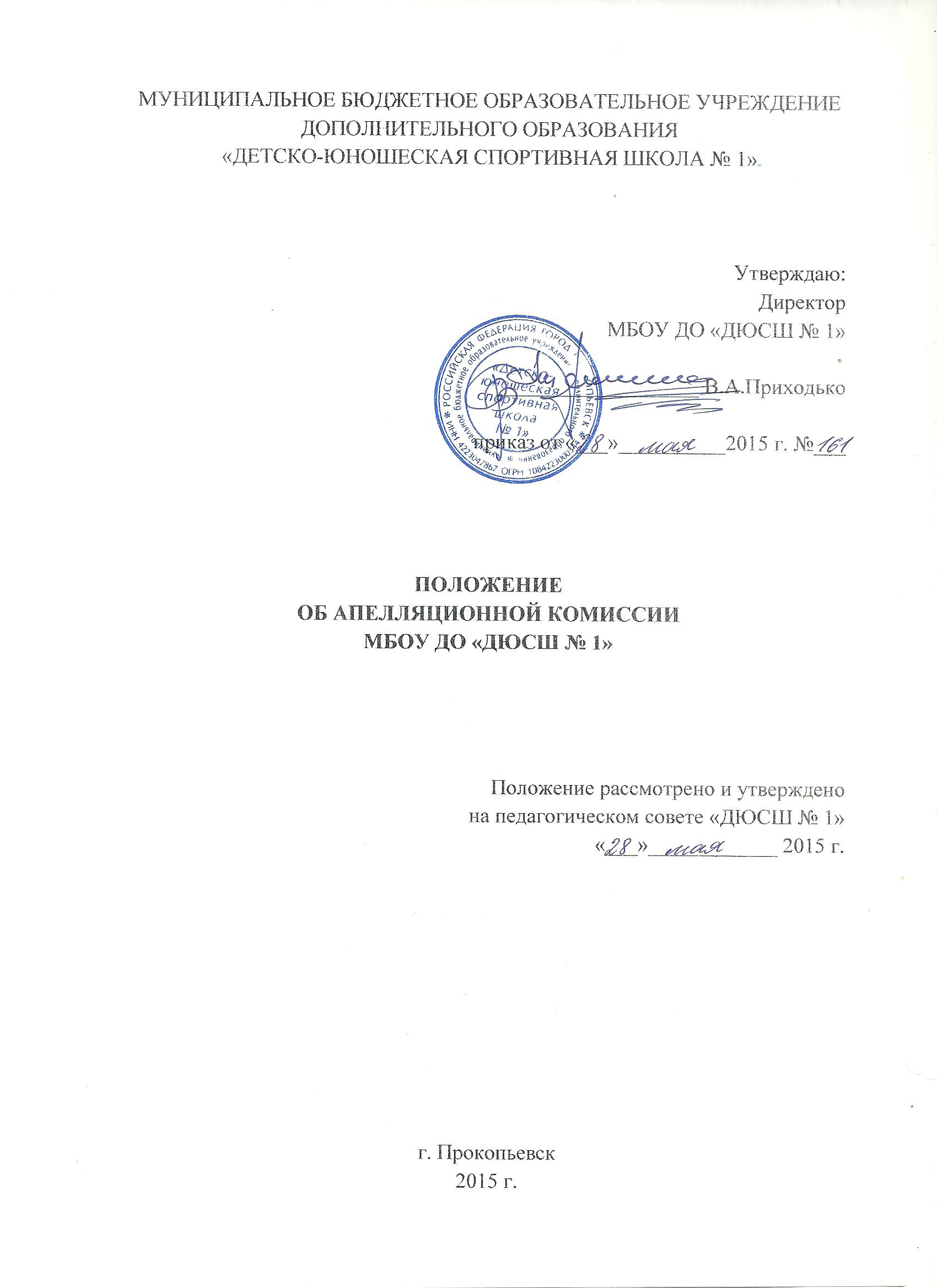 Общие положения Настоящее положение об апелляционной комиссии МБОУ ДО «ДЮСШ № 1» г. Прокопьевска (далее – Положение) разработано в соответствие с Порядком приема на обучение по дополнительным предпрофессиональным программам в области физической культуры и спорта, утвержденным приказом Министерства спорта Российской Федерации от 12 сентября 2013 г. № 731 и регламентирует деятельность апелляционной комиссии МБОУ ДО «ДЮСШ № 1» (далее – апелляционная комиссия).Апелляционная комиссия создается с целью рассмотрения апелляций, поданных на результаты индивидуального отбора поступающих в МБОУ ДО «ДЮСШ № 1» г. Прокопьевска (далее – ДЮСШ).Апелляционная комиссия осуществляет свою деятельность на основании следующих принципов:- гласности и открытости;- соблюдение прав поступающих, прав родителей (законных представителей) поступающих, установленных законом Российской Федерации;- объективности оценки способностей и склонностей поступающих.Порядок оформления апелляционной комиссии2.1 Апелляционная комиссия формируется в количестве не менее трех человек из числа тренерско-преподавательского состава, других педагогических работников ДЮСШ, участвующих в реализации образовательных программ и не входящих в состав приемной комиссии.2.2. Персональный состав апелляционной комиссии утверждается приказом директора ДЮСШ.2.3. В состав апелляционной комиссии входят председатель комиссии (директор, либо уполномоченной им лицо), заместитель председателя, члены комиссии и секретарь комиссии.2.4. Изменения в составе апелляционной комиссии вносятся путем издания директором ДЮСШ приказа о замене членной апелляционной комиссии.Порядок работы апелляционной комиссииЗаявления для проведения повторного отбора в ДЮСШ (далее – заявления) подаются в апелляционную комиссию по адресу: 653050, г. Прокопьевск, пр. Строителей, 10 или 653033, ул. Институтская, 21.Заявление подается в письменном виде (Приложение 1).Апелляция рассматривается не позднее одного рабочего дня со дня ее подачи на заседании апелляционной комиссии, на которое приглашаются законные представители поступающих, подавших апелляцию.Для рассмотрения апелляции секретарь приемной комиссии направляет в апелляционную комиссию протоколы заседаний приемной комиссии, результаты индивидуального отбора.Апелляционная комиссия принимает решение о целесообразности или нецелесообразности повторного проведения индивидуального отбора в отношении поступающего, законные представители которого подали апелляцию.Решение принимается большинством голосов членов апелляционной комиссии, участвующих в заседании, при обязательном присутствии председателя комиссии. При равном числе голосов председатель комиссии обладает правом решающегося голоса.Решение апелляционной комиссии оформляется протоколом, подписывается председателем и доводится до сведения подавшего апелляцию под роспись в течение одного рабочего дня с момента принятия решения, после чего передается в приемную комиссию.Повторное проведение индивидуального отбора поступающих проводится в течение трех рабочих дней со дня принятия решения о целесообразности такого отбора в присутствие не менее двух членов апелляционной комиссии.Подача апелляции по процедуре проведения повторного индивидуального отбора поступающих не допускается.3.10. Во время проведения апелляций лица, включенные в состав апелляционной комиссии, не могут находиться в отпусках или служебных командировках. 3.11. В случае неисполнения или ненадлежащего исполнения возложенных обязанностей, нарушения требований конфиденциальности и информационной безопасности, злоупотреблений установленными полномочиями, совершенных из корыстной или иной личной заинтересованности, председатель и члены апелляционной комиссии несут ответственность в соответствии с законодательством Российской Федерации. 3.12. Решения апелляционной комиссии являются окончательными и пересмотру не подлежат. Приложение 1Председателюапелляционной комиссииМБОУ ДО «ДЮСШ №1»________________________________от________________________________(ФИО родителя)ЗАЯВЛЕНИЕПрошу рассмотреть результаты индивидуального отбора _______________________________________________________________________________________________, _______г.р.						(Ф.И.О. ребенка) 				       (дата рождения)и проведение повторного индивидуального отбора.Мама:________________________________________________________________________(Ф.И.О. родителей, место работы, должность, тел.)_____________________________________________________________________________Папа:_________________________________________________________________________(Ф.И.О. родителей, место работы, должность, тел.)_____________________________________________________________________________С уставом образовательной организации и ее локальными нормативными актами, а также согласие на проведение процедуры повторного индивидуального отбора поступающего ознакомлен (ы)__________________________.Дата «____» _________________20____г.				________________________										       (подпись)